 Montessori Soccer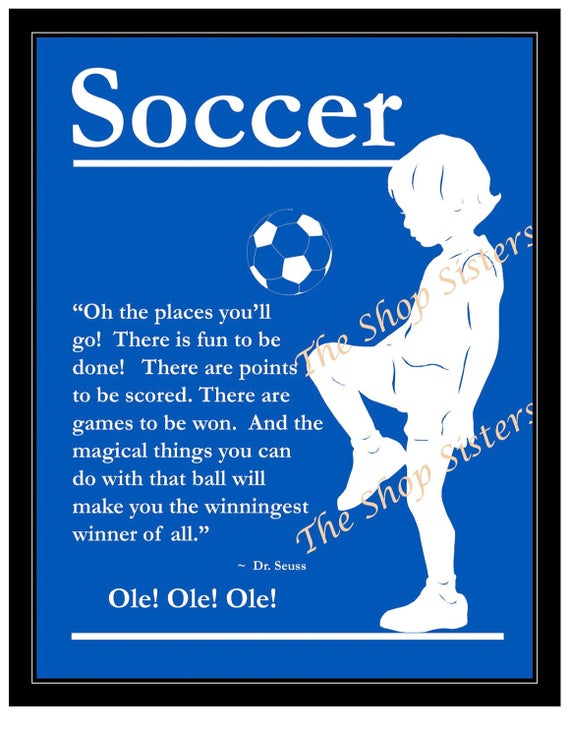 In our classes, children will have         fun learning…Ball control skillsPassingFinishingDribblingReceivingHeadingDefenseSportsmanship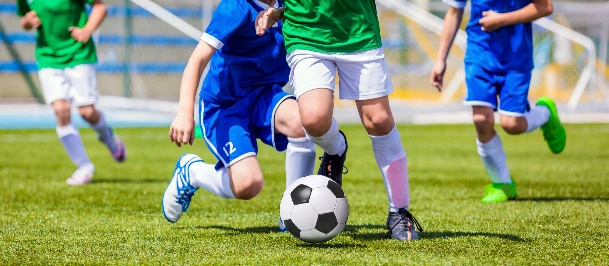 Weekly Soccer for PreKindergarten and Younger:$60.00 Initial Registration (Includes shirt to wear on soccer days and soccer bag) ($50.00 Annual Re-registration)$50.00 per month, 45 minute classesStrap-on SHIN GUARDS are mandatory for all players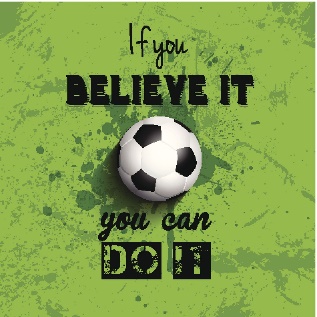 Weekly Soccer for Kindergarten – 5th Grade:$60.00 Initial Registration (Includes shirt to wear on soccer days and soccer bag)($50.00 Annual Re-registration)$60.00 per month, 1 hour classesSHIN GUARDS are mandatory, strap-on for KindergartnersCleats can be worn, 3rd – 5th Grade Only	    Additional shirts $15.00 / bags $20.00				Soccer Registration FormPlease return this form to school office:Student Name(s):  _____________________		    _____________________Payment Amount:  $__________  Please refer to rates on inside of brochure.Please include check, cash or money order payable to the school or check below:     Please check here to pay Initial Registration and monthly tuition by Tuition Express.Although Montessori Academies /Preparatory Schools and instructors take measures to ensure the safety of all students, the possibility for injury does still exist.  I understand that any athletic activity involves the possibility of injury.  I assume all responsibility for any injury occurring during normal participation during soccer clinics offered by Montessori Academies/Preparatory Schools and coaches.   I have read and agree to all rules and policies regarding fees and attendance for participation in the soccer clinics being offered at the Montessori Academies/Preparatory Schools. x_________________________ Date:  _______(Parent/Guardian’s Signature)x________________________(Parent/Guardian’s Name – PLEASE PRINT)Your signature represents an open-ended enrollment.   If you wish to discontinue for any reason, you must notify the school in writing.   Re-registration fees will apply should you wish to restart.BENEFITS OF PLAYING SOCCERPromotes cognitive development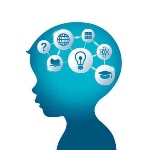 Friendly competition creates motivation and driveImproves gross motor skillsIncreases positive social interactionsImproves concentration and focusStrengthens core musclesImproves cardiovascular health 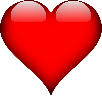 Boosts self-confidence and self-esteemImproves work ethics and develops responsibilityDevelops Leadership skills and how to work as a teamThe fast pace of soccer makes children think and respond quickly0“Success is no accident. It is hard work, perseverance, learning, studying, sacrifice and most of all, love of what you are doing or learning to do.” –Pele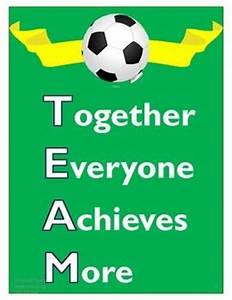 “I’ve never scored a goal in my life without getting a pass from someone else.”  - Abby WambachMontessori AcademiesAfter SchoolSoccer ProgramAdministered by coaches:Claude “Jeff” BaptisteandBrent “BG” Cartagena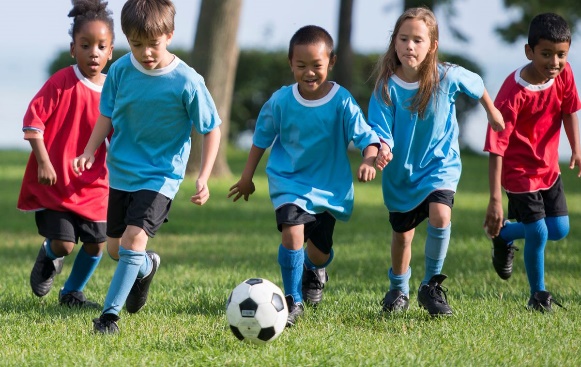 “Do you know what my favorite part of the game is?   The opportunity to PLAY!” 